               Администрация						     сельского поселения Сколковомуниципального района Кинельский               Самарской области           ПОСТАНОВЛЕНИЕ   № 3  от 15 января 2024 года«Об утверждении административного регламента предоставления муниципальной услуги «Предоставление разрешения на осуществление земляных работ»В соответствии с Федеральным законом от 27.07.2010 № 210-ФЗ «Об организации предоставления государственных и муниципальных услуг», Уставом сельского поселения Сколково муниципального района Кинельский Самарской области, администрация сельского поселения Сколково муниципального района Кинельский Самарской области  ПОСТАНОВЛЯЕТ:1. Утвердить административный регламент предоставления муниципальной услуги «Предоставление разрешения на осуществление земляных работ» согласно приложению к настоящему Постановлению.2. Опубликовать настоящее Постановление на  сайте муниципального района Кинельский www.kinel.ru и в газете «Сколковский вестник».3. Настоящее Постановление вступает в силу после его официального опубликования. 4. Контроль за исполнением настоящего Постановления оставляю за собой.Глава сельского поселения Сколково                                                                муниципального района Кинельский                                                                       Самарской области                                                                 Е.А.ГурьяноваПриложение                                              к постановлению Администрации сельского поселения Сколково муниципального района Кинельский Самарской области от «15» января 2024 года № 3Административный регламент предоставления муниципальной услуги «Предоставление разрешения на осуществление земляных работ»I. Общие положения1. Предмет регулирования Административного регламента 1.1.Административный регламент предоставления муниципальной услуги регулирует отношения, возникающие в связи с предоставлением муниципальной услуги «Предоставление разрешения на осуществление земляных работ» (далее - Административный регламент, Муниципальная услуга) администрацией сельского поселения Сколково муниципального района Кинельский Самарской области (далее - Администрация). 1.2.Административный регламент устанавливает стандарт предоставления Муниципальной услуги, состав, последовательность и сроки выполнения административных процедур по предоставлению Муниципальной услуги, требования к порядку их выполнения, в том числе особенности выполнения административных процедур в электронной форме, формы контроля за предоставлением Муниципальной услуги, досудебный (внесудебный) порядок обжалования решений и действий (бездействий) Администрации, должностных лиц Администрации, работников МФЦ. 1.3.Проведение любых видов земляных работ без оформления разрешения на осуществление земляных работ (далее – Разрешение) запрещается, за исключением случаев, когда указанные работы осуществляются на основании документов, выданных в соответствии с федеральным законодательством. 1.4.Получение разрешения на право производства земляных работ обязательно, в том числе, при производстве следующих работ, требующих проведения земляных работ: 1.4.1.строительство, реконструкция объектов капитального строительства, за исключением случаев, когда указанные работы осуществляются на основании разрешения на строительство; 1.4.2.строительство, реконструкция сетей инженерно-технического обеспечения за исключением случаев, когда указанные работы осуществляются на основании разрешения на строительство; 1.4.3.инженерные изыскания; 1.4.4.капитальный, текущий ремонт зданий, строений сооружений, сетей инженерно-технического обеспечения, объектов дорожного хозяйства, за исключением текущего ремонта дорог и тротуаров без изменения профиля и планировки дорог; 1.4.5.размещение и установка объектов, в том числе некапитальных объектов, на землях или земельных участках, находящихся в муниципальной собственности, размещение которых может осуществляться без предоставления земельных участков и установления сервитутов, а также установка опор, информационных и рекламных конструкций, использование земель или земельного участка, находящихся в муниципальной собственности, в целях проведения инженерных изысканий либо капитального или текущего ремонта линейного объекта на срок не более одного года; строительства временных или вспомогательных сооружений (включая ограждения, бытовки, навесы), складирования строительных и иных материалов, техники для обеспечения строительства, реконструкции линейных объектов федерального, регионального или местного значения на срок их строительства, реконструкции; 1.4.6.аварийно-восстановительный ремонт, в том числе сетей инженерно-технического обеспечения, сооружений; 1.4.7.снос зданий и сооружений, ликвидация сетей инженерно-технического обеспечения за исключением случаев, когда указанные работы осуществляются на основании разрешения на строительство; 1.4.8.Проведение работ по сохранению объектов культурного наследия (в том числе, проведение археологических полевых работ); 1.4.9.благоустройство - комплекс мероприятий по созданию и развитию, в том числе по проектированию, объектов благоустройства, направленный на обеспечение и повышение комфортности и безопасности условий жизнедеятельности граждан, улучшение состояния и эстетического восприятия территории, (далее - благоустройство) и вертикальная планировка территорий, за исключением работ по посадке деревьев, кустарников, благоустройства газонов. 2. Лица, имеющие право на получение Муниципальной услуги2.1.Лицами, имеющими право на получение услуги, являются физические лица, в том числе зарегистрированные в качестве индивидуальных предпринимателей, или юридические лица. 2.2.С заявлением вправе обратиться представитель заявителя, действующий в силу полномочий, основанных на оформленной в установленном законодательством Российской Федерации порядке доверенности, на основании федерального закона либо на основании акта, уполномоченного на то органа местного самоуправления (далее – представитель заявителя).3.Требования к порядку информирования о предоставлении Муниципальной услуги3.1.Прием Заявителей по вопросу предоставления Муниципальной услуги осуществляется в соответствии с организационно-распорядительным документом Администрации, ответственной за предоставление Муниципальной услуги. 3.2.На официальном сайте Администрации (далее - сайт Администрации) в информационно-коммуникационной сети «Интернет» (далее - сеть Интернет), ЕПГУ - федеральная государственная информационная система «Единый портал государственных и муниципальных услуг (функций)» расположенная в сети Интернет по адресу www.gosuslugi.ru (далее - ЕПГУ) обязательному размещению подлежит следующая справочная информация: - место нахождения и график работы Администрации, ее структурных подразделений, предоставляющих Муниципальную услугу; - справочные телефоны структурных подразделений Администрации, участвующих в предоставлении Муниципальной услуги, в том числе номер телефона-автоинформатора; - адреса официального сайта, а также электронной почты и (или) формы обратной связи Администрации в сети «Интернет». 3.3.Информирование Заявителей по вопросам предоставления Муниципальной услуги осуществляется: а) путем размещения информации на сайте Администрации, ЕПГУ. б) должностным лицом Администрации, ответственным за предоставление Муниципальной услуги, при непосредственном обращении Заявителя в Администрацию; в) путем публикации информационных материалов в средствах массовой информации; г) путем размещения брошюр, буклетов и других печатных материалов в помещениях Администрации, предназначенных для приема Заявителей, а также иных организаций всех форм собственности по согласованию с указанными организациями, в том числе в МФЦ; д) посредством телефонной и факсимильной связи; е) посредством ответов на письменные и устные обращения Заявителей по вопросу предоставления Муниципальной услуги. 3.4.На ЕПГУ и сайте Администрации в целях информирования Заявителей по вопросам предоставления Муниципальной услуги размещается следующая информация: а) исчерпывающий и конкретный перечень документов, необходимых для предоставления Муниципальной услуги, требования к оформлению указанных документов, а также перечень документов, которые Заявитель вправе представить по собственной инициативе; б) Перечень лиц, имеющих право на получение Муниципальной услуги; в) срок предоставления Муниципальной услуги; г) результаты предоставления Муниципальной услуги, порядок представления документа, являющегося результатом предоставления Муниципальной услуги; д) исчерпывающий перечень оснований для приостановления или отказа в предоставлении Муниципальной услуги; е) информация о праве на досудебное (внесудебное) обжалование действий (бездействия) и решений, принятых (осуществляемых) в ходе предоставления Муниципальной услуги; ж) формы заявлений (уведомлений, сообщений), используемые при предоставлении Муниципальной услуги. 3.5.Информация на ЕПГУ и сайте Администрации о порядке и сроках предоставления Муниципальной услуги предоставляется бесплатно. 3.6.На сайте Администрации дополнительно размещаются: а) полные наименования и почтовые адреса Администрации, непосредственно предоставляющей Муниципальную услугу; б) номера телефонов-автоинформаторов (при наличии), справочные номера телефонов структурных подразделений Администрации, непосредственно предоставляющей Муниципальную услугу; в) режим работы Администрации; г) график работы подразделения, непосредственно предоставляющего Муниципальную услугу; д) выдержки из нормативных правовых актов, содержащих нормы, регулирующие деятельность Администрации по предоставлению Муниципальной услуги; е) перечень лиц, имеющих право на получение Муниципальной услуги; ж) формы заявлений 	(уведомлений, сообщений), используемые при предоставлении Муниципальной услуги, образцы и инструкции по заполнению; з) порядок и способы предварительной записи на получение Муниципальной услуги; и) текст Административного регламента с приложениями; к) краткое описание порядка предоставления Муниципальной услуги; л) порядок обжалования решений, действий или бездействия должностных лиц Администрации, предоставляющих Муниципальную услугу. м) информация о возможности участия Заявителей в оценке качества предоставления Муниципальной услуги, в том числе в оценке эффективности деятельности руководителя Администрации, а также справочно-информационные материалы, содержащие сведения о порядке и способах проведения оценки. 3.7.При информировании о порядке предоставления Муниципальной услуги по телефону должностное лицо Администрации, приняв вызов по телефону представляется: называет фамилию, имя, отчество (при наличии), должность, наименование структурного подразделения Администрации. Должностное лицо Администрации обязано сообщить Заявителю график приема, точный почтовый адрес Администрации, способ проезда к нему, способы предварительной записи для личного приема, требования к письменному обращению. Информирование по телефону о порядке предоставления Муниципальной услуги осуществляется в соответствии с графиком работы Администрации. Во время разговора должностные лица Администрации произносят слова четко и не прерывают разговор по причине поступления другого звонка. При невозможности ответить на поставленные Заявителем вопросы, телефонный звонок переадресовывается (переводится) на другое должностное лицо Администрации, либо обратившемуся сообщается номер телефона, по которому можно получить необходимую информацию. 3.8.При ответах на телефонные звонки и устные обращения по вопросам к порядку предоставления Муниципальной услуги должностным лицом Администрации обратившемуся сообщается следующая информация: а) о перечне лиц, имеющих право на получение Муниципальной услуги; б) о нормативных правовых актах, регулирующих вопросы предоставления Муниципальной услуги (наименование, дата и номер принятия нормативного правового акта); в) о перечне документов, необходимых для получения Муниципальной услуги; г) о сроках предоставления Муниципальной услуги; д) об основаниях для приостановления Муниципальной услуги; ж) об основаниях для отказа в предоставлении Муниципальной услуги; е) о месте размещения на ЕПГУ, сайте Администрации информации по вопросам предоставления Муниципальной услуги. 3.9.Информирование о порядке предоставления Муниципальной услуги осуществляется также по единому номеру телефона Контактного центра. 3.10.Администрации разрабатывает информационные материалы по порядку предоставления Муниципальной услуги - памятки, инструкции, брошюры, макеты и размещает на ЕПГУ, сайте Администрации, передает в МФЦ. Администрации обеспечивает своевременную актуализацию указанных информационных материалов на ЕПГУ, сайте Администрации и контролирует их наличие и актуальность в МФЦ. 3.11.Доступ к информации о сроках и порядке предоставления Муниципальной услуги осуществляется без выполнения Заявителем каких-либо требований, в том числе без использования программного обеспечения, установка которого на технические средства Заявителя требует заключения лицензионного или иного соглашения с правообладателем программного обеспечения, предусматривающего взимание платы, регистрацию или авторизацию Заявителя, или предоставление им персональных данных. 3.12.Консультирование по вопросам предоставления Муниципальной услуги должностными лицами Администрации осуществляется бесплатно. 3.13. Требования предоставления заявителю (муниципальной) услуги в соответствии с вариантом предоставления (муниципальной) услуги, соответствующим признакам заявителя, определенным в результате анкетирования, проводимого органом, предоставляющим услугу (далее - профилирование), а также результата, за предоставлением которого обратился заявительМуниципальная услуга должна быть предоставлена Заявителю в соответствии с вариантом предоставления (муниципальной) услуги (далее — вариант).Вариант, в соответствии с которым заявителю будет предоставлена (муниципальная) услуга, определяется в соответствии с настоящим Административным регламентом, исходя из признаков Заявителя (принадлежащего ему объекта) и показателей таких признаков (перечень признаков Заявителя (принадлежащих им объектов), а также комбинации значений признаков, каждая из которых соответствует одному варианту предоставления (муниципальной) услуги приведен в Приложении № 9 к настоящему Административному регламенту.3.14. Структура административного регламента предусматривает машиночитаемое описание процедур предоставления муниципальной услуги, обеспечивающее автоматизацию процедур предоставления такой услуги с использованием информационных технологий, в соответствии с требованиями, установленными уполномоченным на осуществление нормативно-правового регулирования в сфере информационных технологий федеральным органом исполнительной власти.II.Стандарт предоставления Муниципальной услуги4.Наименование Муниципальной услуги 4.1.Муниципальная услуга «Предоставление разрешения на осуществление земляных работ».5.Наименование органа, предоставляющего Муниципальную услугу5.1.Органом, ответственным за предоставление Муниципальной услуги, является администрация сельского поселения Сколково муниципального района Кинельский Самарской области. 5.2.Администрация обеспечивает предоставление Муниципальной услуги через МФЦ или в электронной форме посредством ЕПГУ, также в иных формах, по выбору Заявителя, в соответствии с Федеральным законом от 27.07.2010 № 210-ФЗ «Об организации предоставления государственных и муниципальных услуг».5.3.Порядок обеспечения личного приема Заявителей в Администрации устанавливается организационно-распорядительным документом Администрации, ответственной за предоставление Муниципальной услуги. 5.4.Администрации запрещено требовать от Заявителя осуществления действий, в том числе согласований, необходимых для получения Муниципальной услуги и связанных с обращением в иные государственные органы или органы местного самоуправления, участвующие в предоставлении муниципальных услуг организации, за исключением получения услуг включенных в перечень услуг, которые являются необходимыми и обязательными для предоставления органами местного самоуправления муниципальных услуг и предоставляются организациями, участвующими в предоставлении государственных услуг, утвержденным нормативным правовым актом представительного органа местного самоуправления. 5.5.В целях предоставления Муниципальной услуги Администрация взаимодействует с: 5.5.1.Федеральной службы государственной регистрации, кадастра и картографии; 5.5.2.Федеральной налоговой службы; 5.5.3.Министерством культуры Российской Федерации 5.5.4.Министерством строительства и жилищно-коммунального хозяйства Российской Федерации 5.5.5.Министерством внутренних дел Российской Федерации 5.5.6.Государственной инспекцией безопасности дорожного движения 5.5.7.Администрациями муниципальных образований. 5.6. Муниципальная услуга через многофункциональный центр не предоставляется.6.Результат предоставления Муниципальной услуги6.1.Заявитель обращается в Администрацию с Заявлением о предоставлении Муниципальной услуги в случаях, указанных в разделе 1.4 с целью: 6.1.1.Получения разрешения на производство земляных работ на территории сельского поселения Сколково муниципального района Кинельский Самарской области; 6.1.2.Получения разрешения на производство земляных работ в связи с аварийно-восстановительными работами на территории сельского поселения Сколково муниципального района Кинельский Самарской области;6.1.3.Продления разрешения на право производства земляных работ на территории сельского поселения Сколково муниципального района Кинельский Самарской области;6.1.4.Закрытия разрешения на право производства земляных работ на территории на территории сельского поселения Сколково муниципального района Кинельский Самарской области.6.2.Результатом предоставления Муниципальной услуги в зависимости от основания для обращения является: 6.2.1.Разрешение на право производства земляных работ в случае обращения Заявителя по основаниям, указанным в пунктах 6.1.1-6.1.3 настоящего административного регламента, оформляется в соответствии с формой в Приложении 1 к настоящему административному регламенту, подписанного должностным лицом Администрации, в случае обращения в электронном формате -в форме электронного документа, подписанного усиленной электронной цифровой подписью должностного лица Администрации. 6.2.2.Решение о закрытии разрешения на осуществление земляных работ в случае обращения Заявителя по основанию, указанному в пункте 6.1.4 настоящего Административного регламента, оформляется в соответствии с формой в Приложении № 7 к настоящему Административному регламенту подписанного должностным лицом Администрации, в случае обращения в электронном формате - в форме электронного документа, подписанного усиленной электронной цифровой подписью должностного лица Администрации. 6.2.3.Решение об отказе в предоставлении Муниципальной услуги оформляется в соответствии с формой Приложения № 2 к настоящему Административному регламенту, подписанного должностным лицом Администрации, в случае обращения в электронном формате - в форме электронного документа, подписанного усиленной электронной цифровой подписью Должностного лица организации. 6.3.Результат предоставления Муниципальной услуги, указанный в пунктах 6.2.1 - 6.2.3 настоящего Административного регламента, направляются Заявителю в форме электронного документа, подписанного усиленной электронной цифровой подписью уполномоченного должностного лица Администрации в Личный кабинет сервис ЕПГУ, позволяющий Заявителю получать информацию о ходе обработки заявлений, поданных посредством ЕПГУ (далее - Личный кабинет) на ЕПГУ направляется в день подписания результата. 7.Порядок приема и регистрации заявления о предоставлении услуги7.1.1.Регистрация заявления, представленного заявителем (представителем заявителя) в целях, указанных в пунктах 6.1.1, 6.1.3, 6.1.4 в Администрацию осуществляется не позднее одного рабочего дня, следующего за днем его поступления.7.1.2.Регистрация заявления, представленного заявителем (представителем заявителя) в целях, указанных в пункте 6.1.2, в Администрацию осуществляется в день поступления.7.1.3.В случае представления заявления в электронной форме вне рабочего времени администрации, либо в выходной, нерабочий или праздничный день, заявление подлежит регистрации на следующий рабочий день. 8.	Срок предоставления Муниципальной услуги8.1.Срок предоставления Муниципальной услуги: 8.1.1.по основаниям, указанным в пунктах 6.1.1, 6.1.4 настоящего Административного регламента, составляет не более 10 рабочих дней со дня регистрации Заявления в Администрации; 8.1.2.по основанию, указанному в пункте 6.1.2 настоящего Административного регламента, составляет не более 3 рабочих дней со дня регистрации Заявления в Администрации; 8.1.3.по основанию, указанному в пункте 6.1.3 настоящего Административного регламента, составляет не более 5 рабочих дней со дня регистрации Заявления в Администрации; 8.1.4. при рассмотрении заявления о выдаче разрешения на осуществление земляных работ в рамках социальной газификации (догазификации) Администрация в течение 3 рабочих дней выдает заявителю разрешение на осуществление земляных работ или письменно уведомляет об отказе в предоставлении муниципальной услуги.8.2.В случае необходимости ликвидации аварий, устранения неисправностей на инженерных сетях, требующих безотлагательного проведения аварийно-восстановительных работ в выходные и (или) праздничные дни, а также в нерабочее время Администрации, проведение аварийно-восстановительных работ осуществляется незамедлительно с последующей подачей лицами, указанными в разделе 2 настоящего Административного регламента, в течение суток с момента начала аварийно-восстановительных работ соответствующего Заявления. 8.3.Продолжительность аварийно-восстановительных работ для ликвидации аварий, устранения неисправностей на инженерных сетях должна составлять не более четырнадцати дней с момента возникновения аварии. 8.3.1.В случае незавершения работ по ликвидации аварии в течение срока, установленного разрешением на право производства аварийно-восстановительных работ, необходимо получение разрешения на производство плановых работ. Разрешение на право производства аварийно-восстановительных работ не продлевается. 8.4.Подача Заявления на продление разрешения на право производства земляных работ осуществляется не менее чем за 5 дней до истечения срока действия ранее выданного разрешения. 8.4.1.Подача заявления на продление разрешения на право производства земляных работ позднее 5 дней до истечения срока действия ранее выданного разрешения не является основанием для отказа заявителю в предоставлении муниципальной услуги. 8.4.2.Продление разрешения осуществляется не более двух раз. В случае необходимости дальнейшего выполнения земляных работ необходимо получить новое разрешение на право производства земляных работ. 8.5.Подача Заявления на закрытие разрешения на право производства земляных работ осуществляется в течение 3 рабочих дней после истечения срока действия ранее выданного разрешения. Подача Заявления на закрытие разрешения на право производства земляных работ позднее 3 рабочих дней не является основанием для отказа Заявителю в предоставлении Муниципальной услуги. 9.	Нормативные правовые акты, регулирующие предоставлениемуниципальной услуги9.1.Перечень нормативных правовых актов, регулирующих предоставление муниципальной услуги, информации о порядке досудебного (внесудебного) обжалования решений и действий (бездействия) органов, предоставляющих муниципальную услугу, а также их должностных лиц, государственных или муниципальных служащих, работников, размещается на официальном сайте органа, предоставляющего муниципальную услугу, а также на Региональном портале.10.Исчерпывающий перечень документов, необходимых для предоставления Муниципальной услуги, подлежащих представлению Заявителем10.1.Перечень документов, обязательных для предоставления Заявителем независимо от категории и основания для обращения за предоставлением Муниципальной услуги: а) документ, удостоверяющий личность заявителя. В случае направления заявления посредством ЕПГУ сведения из документа, удостоверяющего личность заявителя, представителя формируются при подтверждении учетной записи в Единой системе идентификации и аутентификации (далее - ЕСИА) из состава соответствующих данных указанной учетной записи и могут быть проверены путем направления запроса с использованием системы межведомственного электронного взаимодействия; б) Документ, подтверждающий полномочия представителя Заявителя действовать от имени Заявителя (в случае обращения за предоставлением услуги представителя Заявителя). При обращении посредством ЕПГУ указанный документ, выданный Заявителем, удостоверяется усиленной квалифицированной электронной подписью заявителя (в случае, если заявителем является юридическое лицо) или нотариуса с приложением файла открепленной усиленнойквалифицированной электронной подписи в формате sig; в) Гарантийное письмо по восстановлению покрытия; г) приказ о назначении работника, ответственного за производство земляных работ с указанием контактной информации (для юридических лиц, являющихся исполнителем работ);д) договор на проведение работ, в случае если работы будут проводиться подрядной организацией. 10.2.Перечень документов, обязательных для предоставления Заявителем в зависимости от основания для обращения за предоставлением Муниципальной услуги: 10.2.1.В случае обращения по основаниям, указанным в пункте 6.1.1 настоящего Административного регламента: а) Заявление о предоставлении государственной услуги. В случае направления заявления посредством ЕПГУ формирование заявления осуществляется посредством заполнения интерактивной формы на ЕПГУ без необходимости дополнительной подачи заявления в какой-либо иной форме. В заявлении также указывается один из следующих способов направления результата предоставления государственной услуги: в форме электронного документа в личном кабинете на ЕПГУ; на бумажном носителе в виде распечатанного экземпляра электронного документа в Уполномоченном органе,на бумажном носителе в Уполномоченном органе. б) Проект производства работ (вариант оформления представлен в Приложении  № 5 к настоящему административному регламенту), который содержит: - текстовую часть: с описанием места работ, решением заказчика о проведении работ; наименованием заказчика; исходными данными по проектированию; описанием вида, объемов и продолжительности работ; описанием технологической последовательности выполнения работ, с выделением работ, проводимых на проезжей части улиц и магистралей, пешеходных тротуаров; описанием мероприятий по восстановлению нарушенного благоустройства; - графическую часть: схема производства работ на инженерно-топографическом плане М 1:500 с указанием границ проводимых работ, разрытий; расположением проектируемых зданий, сооружений и коммуникаций; временных площадок для складирования грунтов и проведения их рекультивации; временных сооружений, временных подземных, надземных инженерных сетей и коммуникаций с указанием мест подключения временных сетей к действующим сетям; местами размещения грузоподъемной и землеройной техники; сведениями о древесно-кустарниковой и травянистой растительности; зонами отстоя транспорта; местами установки ограждений. Инженерно-топографический план оформляется в соответствии с требованиями Свода правил СП 47.13330.2016 «Инженерные изыскания для строительства. Основные положения. Актуализированная редакция СНиП 11-02-96» и СП 11-104-97 «Инженерно-геодезические изыскания для строительства. На инженерно-топографическом плане должны быть нанесены существующие и проектируемые инженерные подземные коммуникации (сооружения). Срок действия инженерно-топографического плана не более 2 лет с момента его изготовления с учетом требований подпункта 5.189-5.199 СП 11-10497 «Инженерно-геодезические изыскания для строительства». Схема производства работ согласовывается с соответствующими службами, отвечающими за эксплуатацию инженерных коммуникаций, с правообладателями земельных участков в случае, если проведение земляных работ будет затрагивать земельные участки, находящиеся во владении физических или юридических лиц, на которых планируется проведение работ,  В случае производства работ на проезжей части необходимо согласование схемы движения транспорта и пешеходов с Государственной инспекцией безопасности дорожного движения.Разработка проекта может осуществляться заказчиком работ либо привлекаемым заказчиком на основании договора физическим или юридическим лицом, которые являются членами соответствующей саморегулируемой организации. в) календарный график производства работ (образец представлен в Приложении № 5 к настоящему Административному регламенту). Не соответствие календарного графика производства работ по форме образцу, указанному в Приложении № 5 к настоящему Административному регламенту, не является основанием для отказа в предоставлении Муниципальной услуги по основанию, указанному в пункте 12.1.3 настоящего Административного регламента; г) договор о подключении (технологическом присоединении) объектов к сетям инженерно-технического обеспечения или технические условия на подключение к сетям инженерно-технического обеспечения (при подключении к сетям инженерно-технического обеспечения); д) правоустанавливающие документы на объект недвижимости ( права на который не зарегистрированы в Едином государственном реестре недвижимости). 10.2.2.В случае обращения по основанию, указанному в пункте 6.1.2 настоящего Административного регламента: а) заявление о предоставлении государственной услуги. В случае направления заявления посредством ЕПГУ формирование заявления осуществляется посредством заполнения интерактивной формы на ЕПГУ без необходимости дополнительной подачи заявления в какой-либо иной форме.В заявлении также указывается один из следующих способов направления результата предоставления государственной услуги: в форме электронного документа в личном кабинете на ЕПГУ; на бумажном носителе в виде распечатанного экземпляра электронного документа в Уполномоченном органе, на бумажном носителе в Уполномоченном органе;б) схема участка работ (выкопировка из исполнительной документации на подземные коммуникации и сооружения); в) документ, подтверждающий уведомление организаций, эксплуатирующих инженерные сети, сооружения и коммуникации, расположенные на смежных с аварией земельных участках, о предстоящих аварийных работах. 10.2.3.В случае обращения по основанию, указанному в пункте 6.1.3 настоящего Административного регламента: а) заявление о предоставлении государственной услуги. В случае направления заявления посредством ЕПГУ формирование заявления осуществляется посредством заполнения интерактивной формы на ЕПГУ без необходимости дополнительной подачи заявления в какой-либо иной форме.  В заявлении также указывается один из следующих способов направления результата предоставления государственной услуги: в форме электронного документа в личном кабинете на ЕПГУ; на бумажном носителе в виде распечатанного экземпляра электронного документа в Уполномоченном органе, на бумажном носителе в Уполномоченном органе; б) календарный график производства земляных работ; в) проект производства работ (в случае изменения технических решений); г) приказ о назначении работника, ответственного за производство земляных работ с указанием контактной информации (для юридических лиц, являющихся исполнителем работ) (в случае смены исполнителя работ). 10.2.4. При подаче заявления на выдачу разрешения на осуществление земляных работ в рамках социальной газификации (догазификации) в случае протяженности газопровода более 30 метров заявителю необходимо предоставить в Администрацию рабочую документацию, при протяженности газопровода до 30 метров - письмо уведомительного характера по форме согласно приложению № 10.Предоставление следующих документов носит рекомендательный характер:1) рабочая документация на проводимые работы, согласованная с заинтересованными лицами (собственниками, балансодержателями сетей и других объектов, правообладателями земельных участков, на которых будут проводиться работы), - в случае строительства (реконструкции) линейных объектов.В случае если рабочая документация на проводимые работы находится в распоряжении Администрации, ее предоставление не требуется;2) при производстве земляных работ на проезжей части в границах территории сельского поселения Сколково муниципального района Кинельский Самарской области - схема ограждения места проведения работ и расстановки дорожных знаков со схемой организации дорожного движения с указанием видов работ и сроков их выполнения, согласованная с собственником дорог либо лицом, уполномоченным собственником;3) письменное согласие (заверенная копия), выданное собственником дорог либо лицом, уполномоченным собственником, на прокладку, перенос и переустройство инженерных коммуникаций, их эксплуатацию в границах полос отвода автомобильных дорог, а также на строительство, реконструкцию, капитальный ремонт и ремонт объектов, являющихся сооружениями пересечения автомобильной дороги с другой автомобильной дорогой и примыкания автомобильной дороги к другой автомобильной дороге, в отношении автомобильных дорог общего пользования;4) выписка из реестра членов саморегулируемой организации;5) разрешение на размещение объекта на землях, находящихся в государственной или муниципальной собственности;6) распоряжение администрации сельского поселения Сколково муниципального района Кинельский Самарской области о разрешении на снос и (или) пересадку, обрезку зеленых насаждений или информационное письмо с приложением акта обследования зеленых насаждений в случае отсутствия на земельном участке зеленых насаждений, подлежащих сносу и (или) пересадке, обрезке.Всю ответственность в рамках социальной газификации (догазификации) за согласования с организациями, эксплуатирующими инженерные коммуникации, в охранные зоны которых попадает сеть газоснабжения, несохранение плодородного слоя почвы и элементов благоустройства территории, размещение объекта не в соответствии с Градостроительным кодексом Российской Федерации и техническими регламентами, невыполнение исполнительной геодезической съемки в масштабе 1:500 и непредоставление ее в Администрацию, возникновение аварийных ситуаций несет заявитель.10.3.Запрещено требовать у Заявителя: 10.3.1.Представления документов и информации или осуществления действий, представление или осуществление которых не предусмотрено настоящим Административным регламентом; 10.3.2.Представления документов и информации, отсутствие и (или) недостоверность которых не указывались при первоначальном отказе в приеме документов, необходимых для предоставления Муниципальной услуги, либо в предоставлении Муниципальной услуги, за исключением следующих случаев: а) изменение требований нормативных правовых актов, касающихся предоставления Муниципальной услуги, после первоначальной подачи Заявления о предоставлении Муниципальной услуги; б) наличие ошибок в Заявлении о предоставлении Муниципальной услуги и документах, поданных Заявителем после первоначального отказа в приеме документов, необходимых для предоставления Муниципальной услуги, либо в предоставлении Муниципальной услуги и не включенных в представленный ранее комплект документов; в) истечение срока действия документов или изменение информации после первоначального отказа в приеме документов, необходимых для предоставления Муниципальной услуги, либо в предоставлении Муниципальной услуги; г) выявление документально подтвержденного факта (признаков) ошибочного или противоправного действия (бездействия) должностного лица Администрации, предоставляющего Муниципальную услугу, при первоначальном отказе в приеме документов, необходимых для предоставления Муниципальной услуги, либо в предоставлении Муниципальной услуги, о чем в письменном виде за подписью руководителя органа, предоставляющего Муниципальную услугу, при первоначальном отказе в приеме документов, необходимых для предоставления Муниципальной услуги, уведомляется Заявитель, а также приносятся извинения за доставленные неудобства. 10.3.3. Администрация не вправе требовать от заявителя:1) представления документов и информации или осуществления действий, представление или осуществление которых не предусмотрено нормативными правовыми актами, регулирующими отношения, возникающие в связи с предоставлением муниципальной услуги;2) представления документов и информации, в том числе подтверждающих внесение заявителем платы за предоставление муниципальной услуги, которые находятся в распоряжении органов местного самоуправления либо подведомственных органам местного самоуправления организаций, участвующих в предоставлении предусмотренных частью 1 статьи 1 Федерального закона от 27 июля 2010 г. № 210-ФЗ «Об организации предоставления государственных и муниципальных услуг» (далее – Федеральный закон № 210-ФЗ) муниципальных услуг, в соответствии с нормативными правовыми актами Российской Федерации, нормативными правовыми актами Самарской области, муниципальными правовыми актами, за исключением документов, включенных в определенный частью 6 статьи 7 Федерального закона № 210-ФЗ перечень документов. Заявитель вправе представить указанные документы и информацию в органы, предоставляющие муниципальные услуги, по собственной инициативе;3) осуществления действий, в том числе согласований, необходимых для получения муниципальных услуг и связанных с обращением в иные государственные органы, органы местного самоуправления, организации, за исключением получения услуг и получения документов и информации, предоставляемых в результате предоставления таких услуг, включенных в перечни, указанные в части 1 статьи 9 Федерального закона № 210-ФЗ;4) представления документов и информации, отсутствие и (или) недостоверность которых не указывались при первоначальном отказе в приеме документов, необходимых для предоставления муниципальной услуги, либо в предоставлении муниципальной услуги, за исключением следующих случаев:а) изменение требований нормативных правовых актов, касающихся предоставления муниципальной услуги, после первоначальной подачи заявления о предоставлении муниципальной услуги;б) наличие ошибок в заявлении о предоставлении муниципальной услуги и документах, поданных заявителем после первоначального отказа в приеме документов, необходимых для предоставления муниципальной услуги, либо в предоставлении муниципальной услуги и не включенных в представленный ранее комплект документов;в) истечение срока действия документов или изменение информации после первоначального отказа в приеме документов, необходимых для предоставления муниципальной услуги, либо в предоставлении муниципальной услуги;г) выявление документально подтвержденного факта (признаков) ошибочного или противоправного действия (бездействия) должностного лица органа, предоставляющего муниципальную услугу, муниципального служащего, работника организации, предусмотренной частью 1.1 статьи 16 Федерального закона № 210-ФЗ, при первоначальном отказе в приеме документов, необходимых для предоставления муниципальной услуги, либо в предоставлении муниципальной услуги, о чем в письменном виде за подписью руководителя органа, предоставляющего муниципальную услугу, при первоначальном отказе в приеме документов, необходимых для предоставления муниципальной услуги, либо руководителя организации, предусмотренной частью 1.1 статьи 16 Федерального закона № 210-ФЗ, уведомляется заявитель, а также приносятся извинения за доставленные неудобства;5) предоставления на бумажном носителе документов и информации, электронные образы которых ранее были заверены в соответствии с пунктом 7.2 части 1 статьи 16 Федерального закона № 210-ФЗ, за исключением случаев, если нанесение отметок на такие документы либо их изъятие является необходимым условием предоставления государственной или муниципальной услуги, и иных случаев, установленных федеральными законами.Если иное не предусмотрено нормативными правовыми актами, определяющими порядок предоставления настоящей муниципальной услуги, положения подпункта 2 настоящего пункта не распространяются на документы, представляемые в форме документа на бумажном носителе или в форме электронного документа, предусмотренные частью 6 статьи 7 Федерального закона № 210-ФЗ.11.Исчерпывающий перечень документов, необходимых для предоставления Муниципальной услуги, которые находятся в распоряжении органов власти11.1.Администрация в порядке межведомственного информационного взаимодействия в целях представления и получения документов и информации для предоставления Муниципальной услуги запрашивает: а) выписку из Единого государственного реестра индивидуальных предпринимателей (запрашивается для подтверждения регистрации индивидуального предпринимателя на территории Российской Федерации);  б) выписку из Единого государственного реестра юридических лиц (запрашивается в Федеральной налоговой службе Российской Федерации) (в случае обращения юридического лица)  в) выписку из Единого государственного реестра недвижимости об основных характеристиках и зарегистрированных правах на объект недвижимости г) уведомление о планируемом сносе;  д) разрешение на строительство,  е) разрешение на проведение работ по сохранению объектов культурного наследия; ж) разрешение на вырубку зеленых насаждений, з) разрешение на использование земель или земельного участка, находящихся в муниципальной собственности,  и) разрешение на размещение объекта,  к) уведомление о соответствии указанных в уведомлении о планируемом строительстве параметров объекта индивидуального жилищного строительства или садового дома установленным параметрам и допустимости размещения объекта индивидуального жилищного строительства или садового дома на земельном участке л) разрешение на установку и эксплуатацию рекламной конструкции; м) технические условия для подключения к сетям инженерно- технического обеспечения; н) схему движения транспорта и пешеходов; 11.2.Администрации запрещено требовать у Заявителя представления документов и информации, которые находятся в распоряжении органов, предоставляющих государственные услуги, иных государственных органов, органов местного самоуправления либо подведомственных государственным органам или органам местного самоуправления организаций, участвующих в предоставлении государственных услуг, в соответствии с нормативными правовыми актами. 11.3.Документы, указанные в пункте в п.11.1 настоящего Административного регламента, могут быть представлены Заявителем самостоятельно по собственной инициативе. Непредставление Заявителем указанных документов не является основанием для отказа Заявителю в предоставлении Муниципальной услуги. 12.Исчерпывающий перечень оснований для отказа в приеме документов, необходимых для предоставления Муниципальной услуги12.1.Основаниями для отказа в приеме документов, необходимых для предоставления Муниципальной услуги являются: 12.1.1. Заявление подано в орган местного самоуправления или организацию, в полномочия которых не входит предоставление услуги; 12.1.2. Неполное заполнение полей в форме заявления, в том числе в интерактивной форме заявления на ЕПГУ; 12.1.3. Представление неполного комплекта документов, необходимых для предоставления услуги;  12.1.4. Представленные документы утратили силу на момент обращения за услугой (документ, удостоверяющий личность; документ, удостоверяющий полномочия представителя Заявителя, в случае обращения за предоставлением услуги указанным лицом); 12.1.5. Представленные на бумажном носителе документы содержат подчистки и исправления текста, не заверенные в порядке, установленном законодательством Российской Федерации; 12.1.6. Представленные в электронном виде документы содержат повреждения, наличие которых не позволяет в полном объеме использовать информацию и сведения, содержащиеся в документах для предоставления услуги; 12.1.7. Заявление и документы, необходимые для предоставления услуги, поданы в электронной форме с нарушением требований, установленных нормативными правовыми актами; 12.1.8. Выявлено несоблюдение установленных статьей 11 Федерального закона от 6 апреля 2011 г. № 63-ФЗ «Об электронной подписи» условий признания действительности усиленной квалифицированной электронной подписи. 12.2. Решение об отказе в приеме документов, по основаниям, указанным в пункте 12.1 настоящего Административного регламента, оформляется по форме согласно Приложению № 2 к настоящему Административному регламенту. 12.3. Решение об отказе в приеме документов, по основаниям, указанным в пункте 12.1 настоящего Административного регламента, направляется заявителю способом, определенным заявителем в заявлении о предоставлении разрешения не позднее рабочего дня, следующего за днем получения такого заявления, либо выдается в день личного обращения за получением указанного решения в уполномоченный орган государственной власти, орган местного самоуправления, организацию. 12.4. Отказ в приеме документов, по основаниям, указанным в пункте 12.1 настоящего Административного регламента, не препятствует повторному обращению заявителя в Администрацию за получением услуги. 13.Исчерпывающий перечень оснований для приостановления или отказа в предоставлении Муниципальной услуги13.1. Оснований для приостановления предоставления услуги не предусмотрено. 13.2. Основания для отказа в предоставлении услуги 13.2.1. Поступление ответа органа государственной власти, органа местного самоуправления либо подведомственной органу государственной власти или органу местного самоуправления организации на межведомственный запрос, свидетельствующего об отсутствии документа и (или) информации, необходимых для предоставления услуги; 13.2.2. Несоответствие проекта производства работ требованиям, установленным нормативными правовыми актами; 13.2.3. Невозможность выполнения работ в заявленные сроки; 13.2.4. Установлены факты нарушений при проведении земляных работ в соответствии с выданным разрешением на осуществление земляных работ; 13.2.5. Наличие противоречивых сведений в заявлении о предоставлении услуги и приложенных к нему документах. Отказ от предоставления Муниципальной услуги не препятствует повторному обращению Заявителя в Администрацию за предоставлением Муниципальной услуги. 13.3. Основанием для отказа в выдаче разрешения на осуществление земляных работ в рамках социальной газификации (догазификации) является:1) прямой запрет в нормативных правовых актах Российской Федерации и Волгоградской области на проведение работ, связанных с нарушением почвенного покрова;2) наличие судебных споров о принадлежности территории, на которой предполагается осуществлять земляные работы с нарушением почвенного покрова, на день обращения с заявлением.14. Порядок, размер и основания взимания муниципальной пошлины или иной платы, взимаемой за предоставление Муниципальной услуги14.1.Муниципальная услуга предоставляется бесплатно. 15.Перечень услуг, необходимых и обязательных для предоставления Муниципальной услуги, в том числе порядок, размер и основания взимания платы за предоставление таких услуг15.1.Услуги, необходимые и обязательные для предоставления Муниципальной услуги, отсутствуют. 16.Способы предоставления Заявителем документов, необходимых для получения Муниципальной услуги16.1.Администрация обеспечивает предоставление Муниципальной услуги в электронной форме посредством ЕПГУ, а также в иных формах по выбору Заявителя в соответствии с Федеральным законом от 27.07.2010 № 210-ФЗ «Об организации предоставления государственных и муниципальных услуг». 16.1.1.Для получения Муниципальной услуги в электронной форме Заявитель авторизуется на ЕПГУ посредством подтвержденной учетной записи Единой системы идентификации и аутентификации (далее - ЕСИА), затем заполняет Заявление с использованием специальной интерактивной формы. 16.1.2.Заполненное Заявление отправляется Заявителем вместе с прикрепленными электронными образами обязательных документов, указанными в п.10 настоящего Административного регламента, необходимых для предоставления Муниципальной услуги, в Администрацию. При авторизации в ЕСИА Заявление считается подписанным простой электронной подписью Заявителя, представителя Заявителя, уполномоченного на подписание Заявления. 16.1.3.Заявитель уведомляется о получении Администрацией Заявления и документов в день подачи Заявления посредством изменения статуса Заявления в Личном кабинете Заявителя на ЕПГУ. 16.1.4.Решение о предоставлении Муниципальной услуги принимается Администрацией на основании электронных образов документов, представленных Заявителем, сведений, а также сведений, полученных Администрацией посредством межведомственного электронного взаимодействия, а также сведений и информации на бумажном носителе посредством личного обращения в Администрацию, посредством почтового отправления с уведомлением о вручении. 17.Способы получения Заявителем результатов предоставления Муниципальной услуги 17.1.Заявитель уведомляется о ходе рассмотрения и готовности результата предоставления Муниципальной услуги следующими способами: 17.1.1.Через личный кабинет на ЕПГУ.17.2.Заявитель может самостоятельно получить информацию о готовности результата предоставления Муниципальной услуги посредством: - сервиса ЕПГУ «Узнать статус заявления»; - по телефону. 17.3.Способы получения результата Муниципальной услуги: 17.3.1.через Личный кабинет на ЕПГУ в форме электронного документа, подписанного усиленной электронной цифровой подписью уполномоченного должностного лица Администрации. 17.3.2.Заявителю обеспечена возможность получения результата предоставления Муниципальной услуги на бумажном носителе при личном обращении в уполномоченный орган местного самоуправления.17.4.Способ получения услуги определяется заявителем и указывается в заявлении. 18.Максимальный срок ожидания в очереди18.1.Максимальный срок ожидания в очереди при личной подаче Заявления и при получении результата предоставления Муниципальной услуги не должен превышать 10 минут. 19.Требования к помещениям, в которых предоставляются Муниципальная услуга, к залу ожидания, местам для заполнения запросов о предоставлении Муниципальной услуги, информационным стендам с образцами их заполнения и перечнем документов, необходимых для предоставления Муниципальной услуги, в том числе к обеспечению доступности указанных объектов для инвалидов, маломобильных групп населения19.1. Местоположение административных зданий, в которых осуществляется прием заявлений и документов, необходимых для предоставления Муниципальной услуги, а также выдача результатов предоставления Муниципальной услуги, должно обеспечивать удобство для граждан с точки зрения пешеходной доступности от остановок общественного транспорта.  19.2. В случае, если имеется возможность организации стоянки (парковки) возле здания (строения), в котором размещено помещение приема и выдачи документов, организовывается стоянка (парковка) для личного автомобильного транспорта заявителей. За пользование стоянкой (парковкой) с заявителей плата не взимается.  19.3. Для парковки специальных автотранспортных средств инвалидов на стоянке (парковке) выделяется не менее 10% мест (но не менее одного места) для бесплатной парковки транспортных средств, управляемых инвалидами I, II групп, а также инвалидами III группы в порядке, установленном Правительством Российской Федерации, и транспортных средств, перевозящих таких инвалидов и (или) детей-инвалидов.  19.4. В целях обеспечения беспрепятственного доступа заявителей, в том числе передвигающихся на инвалидных колясках, вход в здание и помещения, в которых предоставляется Муниципальная услуга, оборудуются пандусами, поручнями, тактильными (контрастными) предупреждающими элементами, иными специальными приспособлениями, позволяющими обеспечить беспрепятственный доступ и передвижение инвалидов, в соответствии с законодательством Российской Федерации о социальной защите инвалидов. 19.5. Центральный вход в здание Уполномоченного органа должен быть оборудован информационной табличкой (вывеской), содержащей информацию:   наименование;  - местонахождение и юридический адрес; - режим работы; - график приема; - номера телефонов для справок. Помещения, в которых предоставляется государственная услуга, должны соответствовать санитарно-эпидемиологическим правилам и нормативам. Помещения, в которых предоставляется государственная услуга, оснащаются: - противопожарной системой и средствами пожаротушения; - системой оповещения о возникновении чрезвычайной ситуации;- средствами оказания первой медицинской помощи; - туалетными комнатами для посетителей. 19.8. Зал ожидания Заявителей оборудуется стульями, скамьями, количество которых определяется исходя из фактической нагрузки и возможностей для их размещения в помещении, а также информационными стендами.  19.9. Тексты материалов, размещенных на информационном стенде, печатаются удобным для чтения шрифтом, без исправлений, с выделением наиболее важных мест полужирным шрифтом. 19.10. Места для заполнения заявлений оборудуются стульями, столами (стойками), бланками заявлений, письменными принадлежностями.  19.11. Места приема Заявителей оборудуются информационными табличками (вывесками) с указанием: - номера кабинета и наименования отдела; - фамилии, имени и отчества (последнее 	– при наличии), должности ответственного лица за прием документов; - графика приема Заявителей. 19.12. Рабочее место каждого ответственного лица за прием документов, должно быть оборудовано персональным компьютером с возможностью доступа к необходимым информационным базам данных, печатающим устройством (принтером) и копирующим устройством. 19.13. Лицо, ответственное за прием документов, должно иметь настольную табличку с указанием фамилии, имени, отчества (последнее - при наличии) и должности. 19.14. При предоставлении государственной услуги инвалидам обеспечиваются: - возможность беспрепятственного доступа к объекту (зданию, помещению), в котором предоставляется государственная услуга; - возможность самостоятельного передвижения по территории, на которой расположены здания и помещения, в которых предоставляется государственная услуга, а также входа в такие объекты и выхода из них, посадки в транспортное средство и высадки из него, в том числе с использованием кресла-коляски; - сопровождение инвалидов, имеющих стойкие расстройства функции зрения и самостоятельного передвижения;- надлежащее размещение оборудования и носителей информации, необходимых для обеспечения беспрепятственного доступа инвалидов зданиям и помещениям, в которых предоставляется государственная услуга, и к государственной услуге с учетом ограничений их жизнедеятельности; - дублирование необходимой для инвалидов звуковой и зрительной информации, а также надписей, знаков и иной текстовой и графической информации знаками, выполненными рельефно-точечным шрифтом Брайля; - допуск сурдопереводчика и тифлосурдопереводчика; - допуск собаки-проводника при наличии документа, подтверждающего ее специальное обучение, на объекты (здания, помещения), в которых предоставляются государственная услуги; - оказание инвалидам помощи в преодолении барьеров, мешающих получению ими государственных услуг наравне с другими лицами. 20.	Показатели доступности и качества Муниципальной услуги20.1.Оценка доступности и качества предоставления Муниципальной услуги должна осуществляться по следующим показателям: а) Наличие полной и понятной информации о порядке, сроках и ходе предоставления государственной услуги в информационно-телекоммуникационных сетях общего пользования (в том числе в сети «Интернет»), средствах массовой информации; б) возможность выбора Заявителем форм предоставления Муниципальной услуги; в) возможность обращения за получением Муниципальной услуги в МФЦ, в том числе с использованием ЕПГУ; г) возможность обращения за получением Муниципальной услуги в электронной форме, в том числе с использованием ЕПГУ; д) доступность обращения за предоставлением Муниципальной услуги, в том числе для маломобильных групп населения; е) соблюдения установленного времени ожидания в очереди при подаче заявления и при получении результата предоставления Муниципальной услуги; ж) соблюдение сроков предоставления 	Муниципальной услуги и сроков выполнения административных процедур при предоставлении Муниципальной услуги; з) отсутствие обоснованных жалоб со стороны граждан по результатам предоставления Муниципальной услуги, в том числе с использованием ЕПГУ; и) предоставление возможности подачи заявления и документов (содержащихся в них сведений), необходимых для предоставления Муниципальной услуги, в форме электронного документа, в том числе с использованием ЕПГУ; к) предоставление возможности получения информации о ходе предоставления Муниципальной услуги, в том числе с использованием ЕПГУ. 20.2.В целях предоставления Муниципальной услуги, консультаций и информирования о ходе предоставления Муниципальной услуги осуществляется прием Заявителей по предварительной записи. Запись на прием проводится при личном обращении гражданина или с использованием средств телефонной связи, а также через сеть Интернет, в том числе через сайт Администрации. 20.3.Предоставление Муниципальной услуги осуществляется в электронной форме без взаимодействия Заявителя с должностными лицами Администрации, в том числе с использованием ЕПГУ. 21.Требования к организации предоставления Муниципальной услуги вэлектронной форме21.1.В этом случае заявитель или его представитель авторизуется на ЕПГУ посредством подтвержденной учетной записи в ЕСИА, заполняет заявление о предоставлении государственной услуги с использованием интерактивной формы в электронном виде, в которой обеспечивается автозаполнение с использованием сведений, полученных из цифрового профиля ЕСИА или витрин данных. В случае невозможности автозаполнения отдельных полей с использованием ЕСИА или витрин данных заявитель вносит необходимые сведения в интерактивную форму вручную. 21.2.Интерактивная форма должна содержать опросную систему для определения индивидуального набора документов и сведений, обязательных для предоставления заявителем в целях получения государственной услуги.  21.3.Заполненное заявление о предоставлении государственной услуги отправляется заявителем вместе с прикрепленными электронными образами документов, необходимыми для предоставления государственной услуги, в Уполномоченный орган. При авторизации в ЕСИА заявление о предоставлении государственной услуги считается подписанным простой электронной подписью заявителя, представителя, уполномоченного на подписание заявления.  21.4.Результаты предоставления государственной услуги, указанные в пункте 6.1. настоящего Административного регламента, направляются заявителю, представителю в личный кабинет на ЕПГУ в форме электронного документа, подписанного усиленной квалифицированной электронной подписью уполномоченного должностного лица Уполномоченного органа (кроме случаев отсутствия у заявителя, представителя учетной записи ЕПГУ). 21.5.Требования к форматам заявлений и иных документов, представляемых в форме электронных документов, необходимых для предоставления государственных и муниципальных услуг на территории: 21.5.1.Электронные документы представляются в следующих форматах: а) xml - для документов, в отношении которых утверждены формы и требования по формированию электронных документов в виде файлов в формате xml; б) doc, docx, odt - для документов с текстовым содержанием,  не включающим формулы; в) pdf, jpg, jpeg, png, bmp, tiff - для документов с текстовым содержанием, в том числе включающих формулы и (или) графические изображения, а также документов с графическим содержанием; г) zip, rar – для сжатых документов в один файл; д) sig – для открепленной усиленной квалифицированной электронной подписи. 21.5.2.Допускается формирование электронного документа путем сканирования непосредственно с оригинала документа (использование копий не допускается), которое осуществляется с сохранением ориентации оригинала документа в разрешении 300-500 dpi (масштаб 1:1) с использованием следующих режимов: «черно-белый» (при отсутствии в документе графических изображений и (или) цветного текста); «оттенки серого» (при наличии в документе графических изображений, отличных от цветного графического изображения); «цветной» или «режим полной цветопередачи» (при наличии в документе цветных графических изображений либо цветного текста); сохранением всех аутентичных признаков подлинности, а именно: графической подписи лица, печати, углового штампа бланка; количество файлов должно соответствовать количеству документов, каждый из которых содержит текстовую и (или) графическую информацию. 21.5.3.Электронные документы должны обеспечивать: - возможность идентифицировать документ и количество листов в документе; - возможность поиска по текстовому содержанию документа и возможность копирования текста (за исключением случаев, когда текст является частью графического изображения); - содержать оглавление, соответствующее их смыслу и содержанию;- для документов, содержащих структурированные по частям, главам, разделам (подразделам) данные и закладки, обеспечивающие переходы по оглавлению и (или) к содержащимся в тексте рисункам и таблицам. 22.Документы, подлежащие представлению в форматах xls, XLISX или ods, формируются в виде отдельного электронного документа.22.1. В целях предоставления муниципальных услуг установление личности заявителя может осуществляться в ходе личного приема посредством предъявления паспорта гражданина Российской Федерации либо иного документа, удостоверяющего личность, в соответствии с законодательством Российской Федерации или посредством идентификации и аутентификации в администрации, с использованием информационных технологий, предусмотренных частью 18 статьи 14.1 Федерального закона от 27 июля 2006 года № 149-ФЗ «Об информации, информационных технологиях и о защите информации».При предоставлении муниципальных услуг в электронной форме идентификация и аутентификация могут осуществляться посредством:1) единой системы идентификации и аутентификации или иных государственных информационных систем, если такие государственные информационные системы в установленном Правительством Российской Федерации порядке обеспечивают взаимодействие с единой системой идентификации и аутентификации, при условии совпадения сведений о физическом лице в указанных информационных системах;2) единой системы идентификации и аутентификации и единой информационной системы персональных данных, обеспечивающей обработку, включая сбор и хранение, биометрических персональных данных, их проверку и передачу информации о степени их соответствия предоставленным биометрическим персональным данным физического лица.При наступлении событий, являющихся основанием для предоставления муниципальных услуг, Администрация, вправе:1) проводить мероприятия, направленные на подготовку результатов предоставления муниципальных услуг, в том числе направлять межведомственные запросы, получать на них ответы, после чего уведомлять заявителя о возможности подать запрос о предоставлении услуги для немедленного получения результата предоставления такой услуги;2) при условии наличия запроса заявителя о предоставлении муниципальных услуг, в отношении которых у заявителя могут появиться основания для их предоставления ему в будущем, проводить мероприятия, направленные на формирование результата предоставления  услуги, в том числе направлять межведомственные запросы, получать на них ответы, формировать результат предоставления услуги, а также предоставлять его заявителю с использованием портала государственных и муниципальных услуг и уведомлять заявителя о проведенных мероприятиях.Муниципальная услуга не оказывается в упреждающем (проактивном) режиме.III. Состав, последовательность и сроки выполнения административных процедур, требования к порядку их выполнения 23.Состав, последовательность и сроки выполнения административных процедур (действий) при предоставлении Муниципальной услуги23.1.	Перечень административных процедур: а) Прием и регистрация 	Заявления 	и документов, необходимых для предоставления Муниципальной услуги; б) Обработка и предварительное рассмотрение документов, необходимых для предоставления Муниципальной услуги; в) Формирование и направление межведомственных 	запросов в органы (организации), участвующие в предоставлении Муниципальной услуги; г) Определение возможности предоставления Муниципальной услуги, подготовка проекта решения; д) Принятие решения о 	предоставлении (об отказе в 	предоставлении) Муниципальной услуги; е) Подписание и направление (выдача) результата предоставления Муниципальной услуги Заявителю. 23.2.Каждая административная процедура состоит из административных действий. Перечень и содержание административных действий, составляющих каждую административную процедуру приведен в Приложении 9 к настоящему Административному регламенту. 23.3. Варианты предоставления муниципальной услуги, включающие порядок предоставления указанной услуги отдельным категориям заявителей, объединенных общими признаками, в том числе в отношении результата муниципальной услуги, за получением которого они обратились23.3.1. При обращении за получением муниципальной услуги непосредственно в орган, предоставляющий муниципальную услугу отдельных категорий граждан (заявителей с нарушением опорнодвигательного аппарата, незрячих или слабовидящих заявителей, заявителей с нарушением слуха, ветеранов Великой Отечественной войны, лиц, награжденных знаком «Жителю блокадного Ленинграда», лиц, награжденных знаком «Житель осажденного Севастополя», Героев Социалистического труда, полных кавалеров ордена Трудовой Славы, Героев Советского Союза, Героев Российской Федерации и полных кавалеров ордена Славы) специалист администрации должен следовать следующим правилам:при получении информации о нахождении у пандуса посетителя, желающего получить муниципальную услугу и передвигающегося в инвалидной коляске без сопровождающего лица, должен незамедлительно выйти и помочь ему проехать до места предоставления муниципальной услуги;выяснив принадлежность заявителя к вышеуказанным категориям, должен помочь ему заполнить необходимые документы и обеспечит их прием вне очереди;общаться с заявителем с нарушением слуха коротко и в простых выражениях, не кричать, говорить с обычной скоростью, не прикрывать рот руками, разговаривая через переводчика жестового языка (в случае присутствия), обращаться к человеку с нарушением слуха, а не к переводчику;при необходимости проинформировать заявителя о порядке и способах оплаты государственной пошлины (иной платы), необходимой для получения услуги;завершив обслуживание заявителя, специалист, ответственный за предоставление муниципальной услуги, должен при необходимости сопроводить заявителя из здания уполномоченного органа.23.3.2. Право на обслуживание вне очереди при предъявлении документов, подтверждающих принадлежность к соответствующей категории, имеют следующие граждане:ветераны Великой Отечественной войны;лица, награжденные знаком «Жителю блокадного Ленинграда»;лица, награжденные знаком «Житель осажденного Севастополя»;Герои Социалистического труда, Герои труда Российской Федерации и полные кавалеры ордена Трудовой Славы;Герои Советского Союза, Герои Российской Федерации и полные кавалеры ордена Славы;дети-инвалиды, инвалиды I и II групп и (или) их законные представители.IV. Порядок и формы контроля за исполнением Административного регламента 24. Порядок осуществления текущего контроля за соблюдением и исполнением ответственными должностными лицами Администрации, положений Административного регламента и иных нормативных правовых актов, устанавливающих требования к предоставлению Муниципальной услуги24.1.Текущий контроль за соблюдением и исполнением должностными лицами Администрации, положений настоящего Административного регламента и иных нормативных правовых актов, устанавливающих требования к предоставлению Муниципальной услуги, осуществляется на постоянной основе должностными лицами уполномоченного органа государственной власти, органа местного самоуправления, организации, уполномоченными на осуществление контроля за предоставлением муниципальной услуги.  24.2.Для текущего контроля используются сведения служебной корреспонденции, устная и письменная информация специалистов и должностных лиц уполномоченного органа государственной власти, органа местного самоуправления, организации. 24.3.Текущий контроль осуществляется путем проведения проверок: решений о предоставлении (об отказе в предоставлении) услуги; выявления и устранения нарушений прав граждан; рассмотрения, принятия решений и подготовки ответов на обращения граждан, содержащие жалобы на решения, действия (бездействие) должностных лиц 25.	Порядок и периодичность осуществления плановых и внеплановых проверок полноты и качества предоставления Муниципальной услуги25.1.Контроль за полнотой и качеством предоставления услуги включает в себя проведение плановых и внеплановых проверок. Плановые проверки осуществляются на основании годовых планов работы Администрации, утверждаемых руководителем Администрации.25.2.При плановой проверке полноты и качества предоставления услуги по контролю подлежат:  а) соблюдение сроков предоставления услуги; б) соблюдение положений настоящего Административного регламента;  в) правильность и обоснованность принятого решения об отказе в предоставлении услуги. 25.3.Основанием для проведения внеплановых проверок являются: а) получение от государственных органов, органов местного самоуправления информации о предполагаемых или выявленных нарушениях нормативных правовых актов Российской Федерации, нормативных правовых актов Самарской областии нормативных правовых актов сельского поселения Сколково муниципального района Кинельский Самарской области;  б) обращения граждан и юридических лиц на нарушения законодательства, в том числе на качество предоставления услуги. 26. Ответственность должностных лиц Администрации, работников МФЦ за решения и действия (бездействие), принимаемые (осуществляемые) в ходе предоставленияМуниципальной услугиПо результатам проведенных проверок в случае выявления нарушений, положений настоящего Административного регламента, нормативных правовых актов Самарской областии нормативных правовых актов сельского поселения Сколково муниципального района Кинельский Самарской области осуществляется привлечение виновных лиц к ответственности в соответствии с законодательством Российской Федерации.Персональная ответственность должностных лиц за правильность и своевременность принятия решения о предоставлении (об отказе в предоставлении) услуги закрепляется в их должностных регламентах в соответствии с требованиями законодательства.Положения, характеризующие требования к порядку и формам контроля за предоставлением Муниципальной услуги, в том числе со стороны граждан, их объединений и организацийТребованиями к порядку и формам текущего контроля за предоставлением Муниципальной услуги являются:-независимость;-тщательность.Независимость текущего контроля заключается в том, что должностное лицо Администрации, уполномоченное на его осуществление, не находится в служебной зависимости от должностного лица Администрации, участвующего в предоставлении Муниципальной услуги, в том числе не имеет близкого родства или свойства (родители, супруги, дети, братья, сестры, а также братья, сестры, родители, дети супругов и супруги детей) с ним.Должностные лица, осуществляющие текущий контроль за предоставлением Муниципальной услуги, обязаны принимать меры по предотвращению конфликта интересов при предоставлении Муниципальной услуги.Тщательность осуществления текущего контроля за предоставлением Муниципальной услуги состоит в исполнении уполномоченными лицами обязанностей, предусмотренных настоящим разделом.Граждане, их объединения и организации для осуществления контроля за предоставлением Муниципальной услуги с целью соблюдения порядка ее предоставления имеют право направлять в Министерство государственного управления, информационных технологий и связи Московской области жалобы на нарушение должностными лицами, Администрации порядка предоставления Муниципальной услуги, повлекшее ее непредставление или предоставление с нарушением срока, установленного настоящим Административным регламентом.Граждане, их объединения и организации для осуществления контроля за предоставлением Муниципальной услуги имеют право направлять в Администрация индивидуальные и коллективные обращения с предложениями по совершенствовании порядка предоставления Муниципальной услуги, а также жалобы и заявления на действия (бездействие) должностных лиц Администрации и принятые ими решения, связанные с предоставлением Муниципальной услуги.Контроль за предоставлением Муниципальной услуги, в том числе со стороны граждан их объединений и организаций, осуществляется посредством открытости деятельности Администрации при предоставлении Муниципальной услуги, получения полной, актуальной и достоверной информации о порядке предоставления Муниципальной услуги и возможности досудебного рассмотрения обращений (жалоб) в процессе получения Муниципальной услуги. V.Досудебный (внесудебный) порядок обжалования решений и действий (бездействия) органа, предоставляющего муниципальную услугу, а также их должностных лиц, муниципальных служащих27. Досудебный (внесудебный) порядок обжалования решений и действий(бездействия) Администрации, МФЦ, а также их работников27.1. Заявитель имеет право на обжалование решения и (или) действий (бездействия) Администрации, должностных лиц Администрации, при предоставлении услуги в досудебном (внесудебном) порядке (далее - жалоба). Органы местного самоуправления, организации и уполномоченные на рассмотрение жалобы лица, которым может быть направлена жалоба заявителя в досудебном (внесудебном) порядке. Предметом досудебного (внесудебного) обжалования заявителем решений и действий (бездействия) администрации, должностного лица администрации, либо муниципального служащего, а также организаций, предусмотренных частью 1.1 статьи 16 Федерального закона № 210-ФЗ, или их работников является конкретное решение или действие (бездействие), принятое или осуществленное ими в ходе предоставления муниципальной услуги, в том числе в следующих случаях:1) нарушение срока регистрации запроса о предоставлении муниципальной услуги, запроса, указанного в статье 15.1 Федерального закона № 210-ФЗ;2) нарушение срока предоставления муниципальной услуги.3) требование у заявителя документов или информации либо осуществления действий, представление или осуществление которых не предусмотрено нормативными правовыми актами Российской Федерации, нормативными правовыми актами субъектов Российской Федерации, муниципальными правовыми актами для предоставления государственной или муниципальной услуги;4) отказ в приеме документов, представление которых предусмотрено нормативными правовыми актами Российской Федерации, нормативными правовыми актами Самарской области, муниципальными правовыми актами для предоставления государственной услуги, у заявителя;5) отказ в предоставлении муниципальной услуги, если основания отказа не предусмотрены федеральными законами и принятыми в соответствии с ними иными нормативными правовыми актами Российской Федерации, законами и иными нормативными правовыми актами Самарской области, муниципальными правовыми актами. 6) затребование с заявителя при предоставлении муниципальной услуги платы, не предусмотренной нормативными правовыми актами Российской Федерации, нормативными правовыми актами Самарской области, муниципальными правовыми актами;7) отказ администрации, должностного лица администрации, организаций, предусмотренных частью 1.1 статьи 16 Федерального закона № 210-ФЗ, или их работников в исправлении допущенных ими опечаток и ошибок в выданных в результате предоставления муниципальной услуги документах либо нарушение установленного срока таких исправлений. 8) нарушение срока или порядка выдачи документов по результатам предоставления муниципальной услуги;9) приостановление предоставления муниципальной услуги, если основания приостановления не предусмотрены федеральными законами и принятыми в соответствии с ними иными нормативными правовыми актами Российской Федерации, законами и иными нормативными правовыми актами Самарской области, муниципальными правовыми актами.10) требование у заявителя при предоставлении муниципальной услуги документов или информации, отсутствие и (или) недостоверность которых не указывались при первоначальном отказе в приеме документов, необходимых для предоставления муниципальной услуги, либо в предоставлении муниципальной услуги, за исключением случаев, предусмотренных пунктом 4 части 1 статьи 7 Федерального закона № 210-ФЗ. Орган, предоставляющий муниципальную услугу организации, указанные в части 1.1 статьи 16 Федерального закона № 210-ФЗ, а также их должностные лица, муниципальные служащие, работники и уполномоченные на рассмотрение жалобы должностные лица, которым может быть направлена жалоба27.2.В досудебном (внесудебном) порядке заявитель (представитель) вправе обратиться с жалобой в письменной форме на бумажном носителе или в электронной форме:  в Администрацию – на решение и (или) действия (бездействие) должностного лица, руководителя Администрации, на решение и действия (бездействие) Администрации; в вышестоящий орган на решение и (или) действия (бездействие) должностного лица, руководителя Администрации; В Администрацииопределяются уполномоченные на рассмотрение жалоб должностные лица. 28.Способы информирования заявителей о порядке подачи и рассмотрения жалобы, в том числе с использованием Единого портала государственных и муниципальных услуг (функций)28.1. Информация о порядке подачи и рассмотрения жалобы размещается на информационных стендах в местах предоставления услуги, на сайте Администрации, на Едином портале, региональном портале, а также предоставляется в устной форме по телефону и (или) на личном приеме, либо в письменной форме почтовым отправлением по адресу, указанному заявителем (представителем). 29.Перечень нормативных правовых актов, регулирующих порядок досудебного (внесудебного) обжалования действий (бездействия) и (или) решений, принятых (осуществленных) в ходе предоставления муниципальной услуги29.1. Порядок досудебного (внесудебного) обжалования решений и действий (бездействия) Администрации, а также его должностных лиц регулируется: - Федеральным законом №210-ФЗ постановлением (указывается нормативный правовой акт об утверждении правил (порядка) подачи и рассмотрения жалоб на решения и действия (бездействие) органов государственной власти, органов местного самоуправления и их должностных лиц, государственных (муниципальных) служащих); - Постановлением Правительства Российской Федерации от 20 ноября 2012 года № 1198 «О федеральной государственной информационной системе, обеспечивающей процесс досудебного (внесудебного) обжалования решений и действия (бездействия), совершенных при предоставлении государственных и муниципальных услуг».Приложение № 1к Административному регламентупредоставления Муниципальной услуги Форма разрешения на осуществление земляных работ РАЗРЕШЕНИЕ 	№  ___________ 						Дата __________ (наименование уполномоченного органа местного самоуправления)Наименование заявителя (заказчика): _________________________________________. Адрес производства земляных работ:  __________________________________________. Наименование работ: _________________.  Вид и 	объем 	вскрываемого 	покрытия 	(вид/объем в м3 или кв. м): _____________________________________________________________________________. Период производства земляных работ: с ___________ по ___________. Наименование подрядной организации, осуществляющей земляные работы: _____________________________________________________________________________ Сведения о должностных лицах, ответственных за производство земляных работ: _____________________________________________________________________________ Наименование подрядной организации, выполняющей работы по восстановлению благоустройства: _____________________________________________________________________ Особые отметки ____________________________________________________________. {Ф.И.О. должность уполномоченного сотрудника}Приложение № 2 к Административному регламентупредоставления Муниципальной услугиФорма решения об отказе в приеме документов, необходимых для предоставления муниципальной услуги / об отказе в предоставлении муниципальной услуги ___________________________________________________________ наименование уполномоченного на предоставление услугиКому: ________________________________    (фамилия, имя, отчество (последнее – при наличии), наименование и данные документа, удостоверяющего личность – для физического лица;наименование индивидуального предпринимателя, ИНН, ОГРНИП – для физического лица, зарегистрированного в качестве индивидуального предпринимателя);полное наименование юридического лица, ИНН, ОГРН, юридический адрес – для юридического лица) Контактные данные: _______________________ (почтовый индекс и адрес – для физического лица, в т.ч. зарегистрированного в качестве индивидуального предпринимателя, телефон, адрес электронной почты) РЕШЕНИЕ № _______________ от _________________.(номер и дата решения) По результатам рассмотрения заявления по услуге «Предоставление разрешения на осуществление земляных работ» от  ____________ №  ____________ и приложенных к нему документов, _____________  принято решение ___________________, по следующим Вы вправе повторно обратиться в орган, уполномоченный на предоставление услуги,с заявлением о предоставлении услуги после устранения указанных нарушений.Данный отказ может быть обжалован в досудебном порядке путем направления жалобы в уполномоченный орган, а также в судебном порядке.{Ф.И.О. должность уполномоченного сотрудника} Приложение № 3к Административному регламентупредоставления Муниципальной услуги Список нормативных актов, в соответствии с которыми осуществляется предоставление Муниципальной услуги Конституция 	Российской Федерации, принятой всенародным голосованием, 12.12.1993. Кодекс Российской Федерации об административных правонарушениях от 30.12.2001 № 195-ФЗ. Федеральный закон от 06.04.2011 № 63-ФЗ «Об электронной подписи» Федеральный закон от 27.07.2010 	№ 210-ФЗ «Об организации предоставления государственных и муниципальных услуг» Федеральный закон от 06.10.2003 № 131-ФЗ «Об общих принципах организации местного самоуправления в Российской Федерации» Федеральный закон от 27.07.2006 № 152-ФЗ «О персональных данных» Федеральный закон от 06.10.2003 №131-ФЗ "Об общих принципах организации местного самоуправления в Российской Федерации"; Приказ Ростехнадзора от 15.12.2020 N 528 "Об утверждении федеральных норм и правил в области промышленной безопасности "Правила безопасного ведения газоопасных, огневых и ремонтных работ" Приложение № 4к Административному регламентупредоставления Муниципальной услуги Проект производства работ на прокладку инженерных сетей (пример)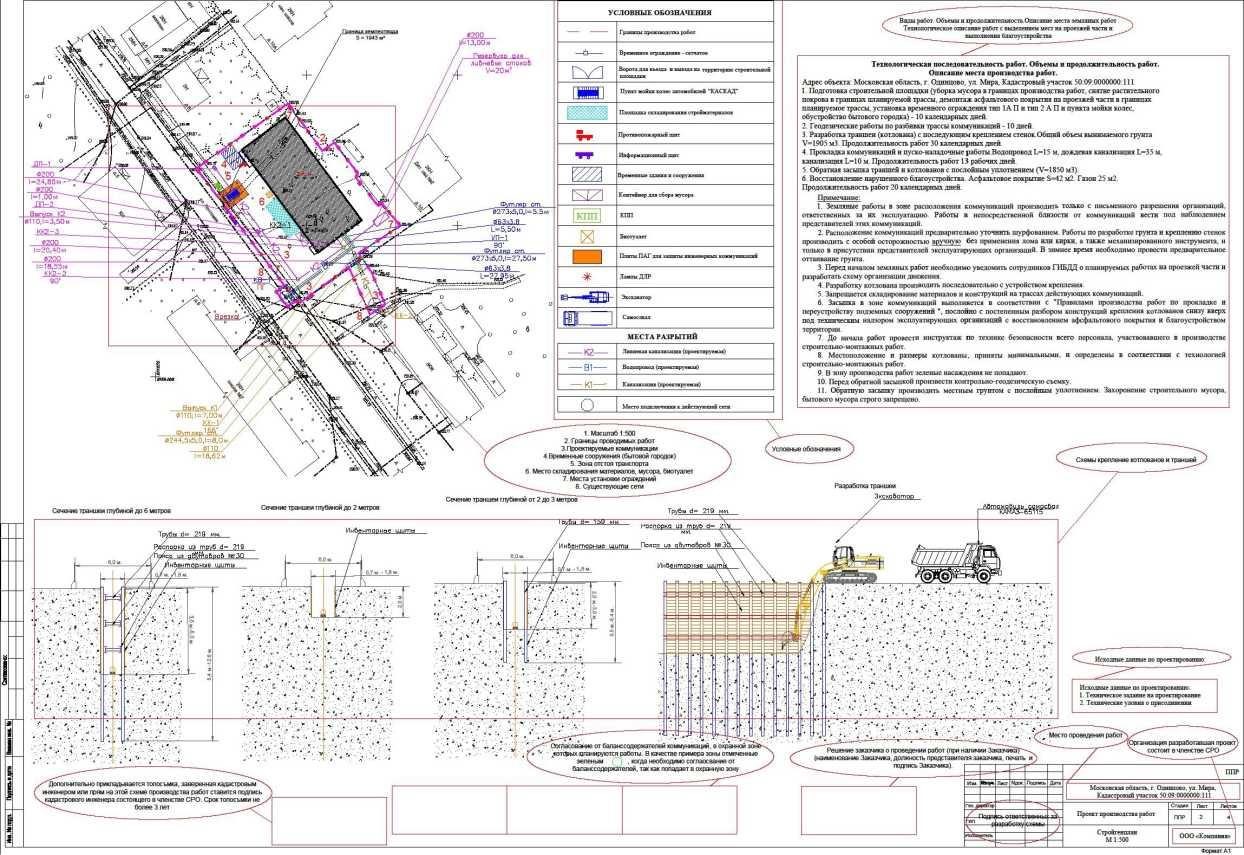 Приложение № 5к Административному регламентупредоставления Муниципальной услуги График производства земляных работ Функциональное назначение объекта:  _________________________________ Адрес объекта: ___________________________________________________________________(адрес проведения земляных работ, кадастровый номер земельного участка) Исполнитель работ ___________________________________________________________(должность, подпись, расшифровка подписи) М.П.(при наличии)                                                                                     " _ "20 ___________ г. Заказчик (при наличии) _____________________________________________________________________________(должность, подпись, расшифровка подписи)М.П. (при наличии)                                                                                  " "20______________г. Приложение № 6 к Административному регламентупредоставления Муниципальной услуги Форма акта о завершении земляных работ и выполненном благоустройствеАКТ о завершении земляных работ и выполненном благоустройстве(организация, предприятие/ФИО, производитель работ) адрес: __________________________________________________________________________Земляные работы производились по адресу: Разрешение на производство земляных работ N от Комиссия в составе: представителя организации, производящей земляные работы (подрядчика) (Ф.И.О., должность) представителя организации, выполнившей благоустройство (Ф.И.О., должность)представителя управляющей организации или жилищно-эксплуатационной организации  (Ф.И.О., должность) произвела освидетельствование территории, на которой производились земляные и благоустроительные работы, на " ____ "20 _________ г. и составила настоящий акт на предмет выполнения благоустроительных работ в полном объеме Представитель организации, производившей земляные работы (подрядчик), (подпись) Представитель организации, выполнившей благоустройство, (подпись) Представитель владельца объекта благоустройства, управляющей организации или жилищно-эксплуатационной организации  (подпись) Приложение: Материалы фотофиксации выполненных работ Документ, подтверждающий уведомление организаций, интересы которых были затронуты при проведении работ (для обращений по основанию, указанному в пункте 6.1.3 настоящего Административного регламента)2. Приложение № 7  к Административному регламенту предоставления Муниципальной услуги Форма решения о закрытии разрешения на осуществление земляных работ__________________________________________________________________ наименование уполномоченного на предоставление услугиКому: _______________________                              (фамилия, имя, отчество (последнее – при наличии), наименование и данные документа, удостоверяющего личность – для физического лица;наименование индивидуального предпринимателя, ИНН, ОГРНИП – для физического лица, зарегистрированного в качестве индивидуального предпринимателя);полное наименование юридического лица, ИНН, ОГРН, юридический адрес – для юридического лица) Контактные данные: ______________ (почтовый индекс и адрес – для физического лица, в т.ч. зарегистрированного в качестве индивидуального предпринимателя, телефон, адрес электронной почты) РЕШЕНИЕ о закрытии разрешения на осуществление земляных работ_____________________________ ______________________уведомляет Вас о закрытии разрешения на производство земляных работ  № ________________      на выполнение работ     ______________  , проведенных по адресу _________________________________________________________________________. Особые отметки ________________________________________________________ ____________________________________________________________________________. {Ф.И.О. должность уполномоченного сотрудниПриложение № 8  к Административному регламентупредоставления Муниципальной услуги Перечень и содержание административных действий, составляющих административные процедурыПорядок выполнения административных действий при обращении Заявителя (представителя Заявителя)Приложение № 9 к Административному регламенту предоставления Муниципальной услуги Признаки, определяющие вариант предоставления (муниципальной) услугиПриложение № 10к Административному регламенту предоставления Муниципальной услуги В ____________________________________________________(наименование исполнительно-распорядительного органа______________________________________________________местного самоуправления, предоставляющего______________________________________________________муниципальную услугу)от ___________________________________________________(фамилия, имя, отчество - для граждан,______________________________________________________полное наименование организации -______________________________________________________для юридических лиц,______________________________________________________почтовый адрес и индекс,______________________________________________________контактный телефон)Уведомлениеоб осуществлении земляных работ в рамках социальной газификации(догазификации) при протяженности газопровода до 30 мпо адресу: _____________________________________________________________(адрес, местоположение)на участке от ____________________________________ до ___________________.Подрядчик:       ______________________________________________________________________.(наименование организации, адрес, телефон)Ответственное лицо: _____________________________________________________________________.(Ф.И.О., телефон)Срок проведения работ:с "__" ________________ г. по "__" _________________ г.Срок восстановления благоустройства:с "__" ________________ г. по "__" _________________ г.Допуск саморегулируемой организации:от "__" ______________ г. регистрационный N________________________________________________________________________________________________________________________________________________________________________________________________________________________________________________(наименование СРО)График производства работ:__________________________________________________________________________________________________________________________________________________________________________________________________________________.Земляные работы, куб. м: _______________________________________________.Монтажные работы: ____________________________________________________.(длина трассы, количество труб, диаметр и др.)Обратная засыпка, куб. м: _______________________________________________.Восстановление благоустройства, кв. м: ___________________________________.Асфальтирование проезжих частей, кв. м: _________________________________.Асфальтирование местных проездов, кв. м: ________________________________.Асфальтирование тротуаров, кв. м: _______________________________________.Восстановление газонов, зеленых насаждений, кв. м: ________________________.Восстановление дворовой территории, кв. м: _______________________________.К уведомлению прилагаются:______________________________________________________________________(наименования документов и количество экземпляров)______________________________________________________________________.Заказчик (застройщик):_________________________ ____________________ __________________(должность) (подпись) (инициалы, фамилия)М.П."__" ______________ г.Подрядчик:____________________________ ____________________ _______________(должность) (подпись) (инициалы, фамилия)М.П."__" ______________ г.Гарантийные обязательства заявителя (заказчика), подрядчикаС Правилами благоустройства территории сельского поселения Сколково муниципального района Кинельский Самарской области, (далее - Правила) утвержденными решением Собрания представителей сельского поселения Сколково муниципального района Кинельский Самарской области от 24 октября 2017 года №200 ознакомлен.Договор с подрядной организацией имеется. Гарантирую восстановление нарушенного благоустройства, соблюдение сроков проведения земляных работ в соответствии с графиком, соблюдение Правила благоустройства территории сельского поселения Сколково муниципального района Кинельский Самарской области, (далее - Правила) утвержденных решением Собрания представителей сельского поселения Сколково муниципального района Кинельский Самарской области от 24 октября 2017 года № 200.Заказчик (застройщик):_________________________ ____________________ __________________(должность) (подпись) (инициалы, фамилия)М.П. "__" ______________ г. Подрядчик:_________________________ ____________________ __________________(должность) (подпись) (инициалы, фамилия)М.П."__" ______________ г.». Отметка о продлении Сведения о сертификате электронной подписиСведения о сертификатеэлектронной подписи № п/пНаименование работ Дата начала работ(день/месяц/год)  Дата окончания работ (день/месяц/год) Сведения о сертификатеэлектронной подписи № п/п Место выполнения действия/ используемая ИС Процедуры Действия Максимальный срок 1 2 3 4 5 1 Ведомство/ПГС Проверка документов и регистрация заявления Контроль комплектности предоставленных документов До 1 рабочего дня2 Ведомство/ПГС Подтверждение полномочий представителя заявителя 3 Ведомство/ПГС Регистрация заявления 4 Ведомство/ПГС Принятие решения об отказе в приеме документов 5 Ведомство/ПГС/ СМЭВ  Получение сведений посредством СМЭВ Направление межведомственных запросов До 5 рабочих дней 6 Ведомство/ПГС/ СМЭВ Получение ответов на межведомственные запросы До 5 рабочих дней 8 Ведомство/ПГС Рассмотрение документов и сведений Проверка соответствия документов и сведений установленным критериям для принятия решения До 5 рабочих дней 9 Ведомство/ПГС Принятие решения  Принятие решения о предоставлении услуги До 1 часа 10 Ведомство/ПГС Формирование решения о предоставлении услуги № п/п Место выполнения действия/ используемая ИС Процедуры Действия Максимальный срок 1 2 3 4 5 11 Ведомство/ПГС Принятие решения об отказе в предоставлении услуги 12 Ведомство/ПГС Формирование отказа в предоставлении услуги 13 Модуль МФЦ / Ведомство/ПГС Выдача результата на бумажном носителе (опционально) Выдача результата в виде экземпляра электронного документа, распечатанного на бумажном носителе, заверенного подписью и печатью МФЦ / Ведомстве После окончания процедуры принятия решения№п/пНаименование признакаЗначения признака12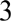 1.1. Кто обращается за услугой?ЗаявительПредставитель2.4. К какой категорииотносится заявитель?Физическое лицо (ФЛ)Индивидуальный предприниматель (ИП)Юридическое лицо (ЮЛ)3.8.Заявитель являетсяиностранным юридическим лицом?Юридическое лицо зарегистрировано в РФИностранное юридическое лицо4.11. К какой категорииотносится заявитель (физическое лицо)?Гражданин, которому участок предоставлен вбезвозмездное пользованиеГраждане, имеющие трех и более детейЛицо, уполномоченное садовым или огородническим товариществомРаботник по установленной законодательством специальностиИные категории5.17. Право на исходныйземельный участок зарегистрировано в ЕГРН?Право зарегистрировано в ЕГРНПраво не зарегистрировано в ЕГРН6.20. К какой категорииотносится заявитель (индивидуальный предприниматель)?Лицо, с которым заключен договор о развитиизастроенной территорииИные категории7.23. К какой категорииотносится заявитель (юридическое лицо)?Лицо, с которым заключен договор о развитиизастроенной территорииРелигиозная организация-собственник здания или сооруженияЛицо, уполномоченное садовым или огородническим товариществомНекоммерческая организация, созданная гражданамиРелигиозная организация- землепользователь участка для сельскохозяйственного производстваНаучно-технологический центр (фонд)8.30. Право на здание или сооружение зарегистрировано в ЕГРН?31.	Право зарегистрировано в ЕГРН32.	Право не зарегистрировано в ЕГРН9. 33. Право на земельныйучасток зарегистрировано в ЕГРН?34.	Право зарегистрировано в ЕГРН35.	Право не зарегистрировано в ЕГРН10.36. Право на исходныйземельный участок зарегистрировано в ЕГРН?37.	Право зарегистрировано в ЕГРН38.	Право не зарегистрировано в ЕГРН